Załącznik nr 1 
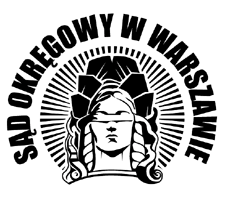 WZÓRZARZĄDZENIE NR 3287/2023PREZESA I DYREKTORA SĄDU OKRĘGOWEGO W WARSZAWIEz dnia 04 października 2023 r.w sprawie ustalenia dodatkowych dni wolnych od pracy dla pracowników 
Sądu Okręgowego w Warszawie w 2024 r.Na podstawie art. 30 ust. 1 ustawy z dnia 16 września 1982 r. o pracownikach urzędów państwowych (t.j. Dz.U. z 2023 r. poz. 1917 ze zm.), w zw. z art. 18 ustawy z dnia 18 grudnia 1998 r. o pracownikach sądów i prokuratury (t.j. Dz.U. z 2018 r. poz. 577) oraz art. 130 § 2 ustawy z dnia 26 marca 1974 roku Kodeks pracy (t.j. Dz.U. z 2023 r. poz. 1465 ze zm.) w zw. 
z § 39 ust. 1 Rozporządzenia Ministra Sprawiedliwości z dnia 18 czerwca 2019 r. Regulaminu urzędowania sądów powszechnych (t.j. Dz.U. z 2022 r. poz. 2514 ze zm.), zarządzamy, co następuje:§ 1.W związku z obniżeniem wymiaru czasu pracy w styczniu 2024 r. z powodu święta przypadającego w sobotę 06 stycznia 2024 r., dniem wolnym od pracy dla pracowników Sądu Okręgowego w Warszawie ustalamy dzień 02 stycznia 2024 r. § 2.Zarządzenie wchodzi w życie z dniem podpisania.DyrektorSądu Okręgowego w WarszawieDorota LudwiniakPrezesSądu Okręgowego w WarszawieJoanna Przanowska-Tomaszek